温州开放大学打印机墨盒采购项目反向竞价说明根据《中华人民共和国政府采购法》《浙江省政府采购电子卖场暂行管理办法》等相关规定，现就温州开放大学打印机墨盒采购项目进行反向竞价，欢迎国内合格的供应商参与在线报价。反向竞价项目编号：采购组织类型：反向竞价三、反向竞价项目概况：四、反向竞价供应商资格要求：1、符合政府采购法第二十二条规定的投标人资格条件。2、未被信用中国（www.creditchina.gov.cn）、中国政府采购网（www.ccgp.gov.cn）列入行政处罚、黑名单、失信被执行人、重大税收违法案件当事人名单、政府采购严重违法失信行为记录名单。五、反向竞价响应开始时间：以“政采云”设定时间为准六、反向竞价响应截止时间：以“政采云”设定时间为准七、其他事项：1、网上自动成交后，需双方确认达成一致结果才为正式成交。2、如供货商响应中有漏项或者技术参数负偏离，采购方有权取消供应商中标资格并重新组织反向竞价。八、联系方式：  1、采购人名称：温州城市大学联系人：胡老师，88282373附件一：采购需求附件二：投标报价明细表温州城市大学2024年4月15日附件一：采购需求编号：采购单位名称：温州城市大学货物清单及预算（22617元）二、其他要求：1、投标人按参考品牌对清单中各产品一一报价，不符合或负偏离或有遗漏项的作无效投标处理。未上传报价清单的作无效标处理。2、投标人投标提供的设备必须是厂商原装的、全新的，配置与装箱单相符；数量、质量及性能不低于本标书中提出的要求；应准确无误地表明设备型号、规格、制造厂商。3、交货期:确定中标后5个工作日内中标单位到使用单位签订合同，否则使用单位有权进行废标处理，中标人应在采购合同签订后20个工作日内交货并完成验收投入使用。4、验收方式：（1）货物到达现场后，中标人应在使用单位人员在场情况下当面开箱，共同清点、检查外观，作出开箱记录等初验，待采购单位和供货方共同验收合格后在验收单上签字确认。  （2）中标人应保证货物到达采购人所在地完好无损，如有缺漏、损坏，由供应商负责调换、补齐或赔偿。（3）供应商提供的货物未达到招标文件规定要求，且对采购人造成损失的，由供应商承担一切责任，并赔偿所造成的损失。（4）产品包装材料归采购人所有。5、招标方如果对于预中标单位提供的产品在技术指标上有异议，须预中标后3个工作日内根据用户要求提供相应的证明材料，若无法提供招标方可以废标。6、完成验收后一次性付款。7、质量保证及售后服务（一）产品质量保证期 （1）投标人应明确承诺：自验收合格起，质量保证期达到1年。（2）投标产品属于国家规定“三包”范围的，其产品质量保证期不得低于“三包”规定。（3）投标人的质量保证期承诺优于国家“三包”规定的，按投标人实际承诺执行。（二）售后服务内容质保期外服务要求： （1）质量保证期过后，供应商和制造商应同样提供免费电话咨询服务，并应承诺提供产品上门维护服务。 （2）质量保证期过后，采购人需要继续由原供应商和制造商提供售后服务的，该供应商和制造商应以优惠价格提供售后服务。附件二：投标报价明细表采购编号：                       项目名称：备注：1、此表应按项目的明细情况列项填报, 在填写时，如不适合本项目的实际情况，可在确保投标明细内容完整的情况下，根据上表格式自行划表填写。2、报价要求：项目费用包括项目实施所需的安装费、工时费、服务费、运输费（含装卸费）、安装调试费、税费等货到采购人指定地点的所有费用及其他一切费用。报价应包含各产品单价及合计价。未上传报价清单的作无效标处理。3、报价中合计总价应与明细报价汇总相等。授权代表签字：投标人（公章）：日   期：序号采购内容数量备注1温州开放大学打印机墨盒采购项目1批（参数详见附件1）本项目最高限价：￥：22617.002.详细情况见采购需求序号名称采购数量单价预算单位规格参考品牌参考图片生产日期1激光碳粉盒15个格之格格之格商用1113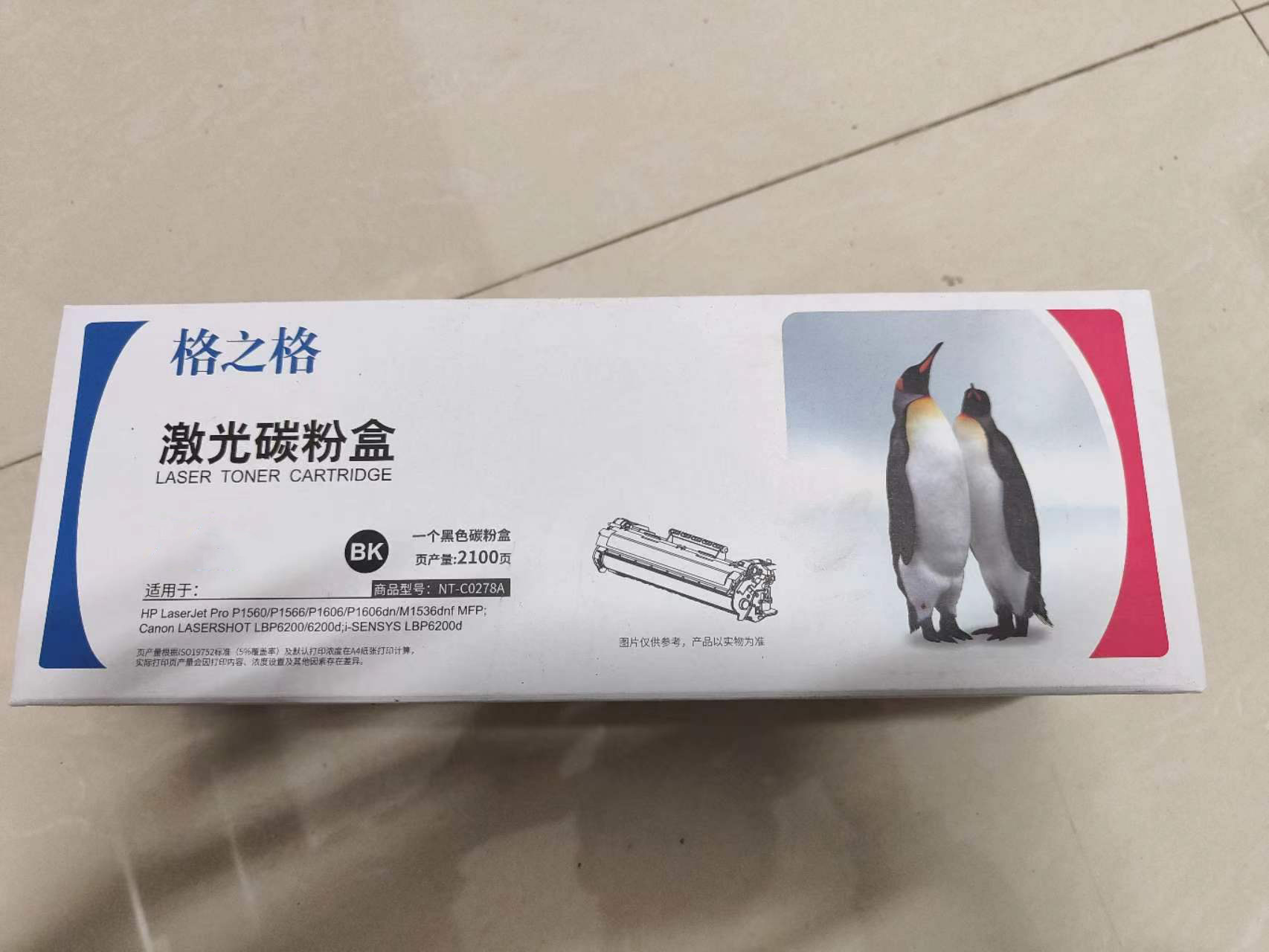 2024年2激光碳粉盒2个天威立信天威立信TN-28222024年3激光碳粉盒20个格之格格之格商用CF2302024年4激光碳粉盒10个格之格格之格商用23252024年5激光碳粉盒3个原装黑色原装m281（HP）2024年6激光碳粉盒3个原装彩色原装m281（HP）2024年7激光碳粉盒3个原装彩色原装m281（HP）2024年8激光碳粉盒3个原装彩色原装m281（HP）2024年9激光碳粉盒9个格之格商用格之格商用HP2282024年10激光碳粉盒5个天威立信天威立信TK61182024年11激光碳粉盒15个格之格商用格之格商用CF2802024年12激光碳粉盒5个原装大容量原装大容量（东芝-3028c)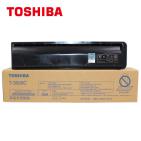 2024年13激光碳粉盒8个格之格商用格之格商用TK11832024年14激光碳粉盒20个天威立信天威立信 TN-34352024年15激光碳粉盒1个格之格商用格之格商用TN2812024年16激光碳粉盒1个格之格商用格之格商用TN2812024年17激光碳粉盒1个格之格商用格之格商用TN2812024年18激光碳粉盒2个格之格商用黑格之格商用TN3702024年19激光碳粉盒2个格之格商用彩色格之格商用TN3702024年20激光碳粉盒2个格之格商用彩色格之格商用TN3702024年21激光碳粉盒2个格之格商用彩色格之格商用TN3702024年22激光碳粉盒6个格之格商用格之格商用22152024年23墨水1个原装黑色原装T672(爱普生)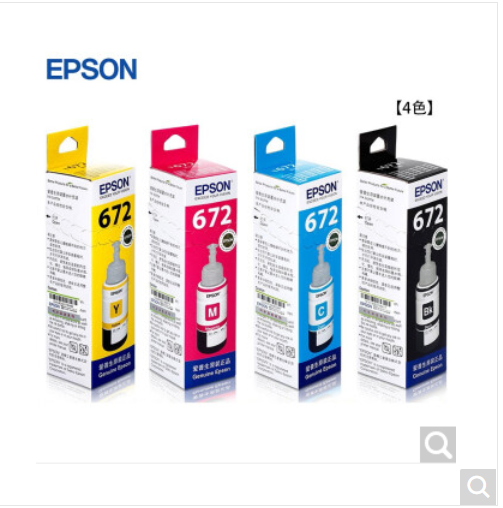 2024年24墨水1个原装彩色原装T672(爱普生)2024年25墨水1个原装彩色原装T672(爱普生)2024年26墨水1个原装彩色原装T672(爱普生)2024年27激光碳粉盒5个天爵HP92A2024年28激光碳粉盒1个得力得力信创(原装DT3L）2024年29激光碳粉盒1个得力得力信创(原装DT3L）2024年30激光碳粉盒2个格之格商用格之格商用TK1832024年31激光碳粉盒2个格之格商用格之格商用TN21152024年32激光碳粉盒6个格之格商用格之格商用HP2782024年序号名称采购数量单位规格品牌单价总价备注1激光碳粉盒15个格之格格之格商用11132024年2激光碳粉盒2个天威立信天威立信TN-28222024年3激光碳粉盒20个格之格格之格商用CF2302024年4激光碳粉盒10个格之格格之格商用23252024年5激光碳粉盒3个原装黑色原装m281（HP）2024年6激光碳粉盒3个原装彩色原装m281（HP）2024年7激光碳粉盒3个原装彩色原装m281（HP）2024年8激光碳粉盒3个原装彩色原装m281（HP）2024年9激光碳粉盒9个格之格商用格之格商用HP2282024年10激光碳粉盒5个天威立信天威立信TK61182024年11激光碳粉盒15个格之格商用格之格商用CF2802024年12激光碳粉盒5个原装大容量原装大容量（东芝-3028c)2024年13激光碳粉盒8个格之格商用格之格商用TK11832024年14激光碳粉盒20个天威立信天威立信 TN-34352024年15激光碳粉盒1个格之格商用格之格商用TN2812024年16激光碳粉盒1个格之格商用格之格商用TN2812024年17激光碳粉盒1个格之格商用格之格商用TN2812024年18激光碳粉盒2个格之格商用黑格之格商用TN3702024年19激光碳粉盒2个格之格商用彩色格之格商用TN3702024年20激光碳粉盒2个格之格商用彩色格之格商用TN3702024年21激光碳粉盒2个格之格商用彩色格之格商用TN3702024年22激光碳粉盒6个格之格商用格之格商用22152024年23墨水1个原装黑色原装T672(爱普生)2024年24墨水1个原装彩色原装T672(爱普生)2024年25墨水1个原装彩色原装T672(爱普生)2024年26墨水1个原装彩色原装T672(爱普生)2024年27激光碳粉盒5个天爵HP92A2024年28激光碳粉盒1个得力得力信创(原装DT3L）2024年29激光碳粉盒1个得力得力信创(原装DT3L）2024年30激光碳粉盒2个格之格商用格之格商用TK1832024年31激光碳粉盒2个格之格商用格之格商用TN21152024年32激光碳粉盒6个格之格商用格之格商用HP2782024年合计（大写）：                           （  ￥：           元）合计（大写）：                           （  ￥：           元）合计（大写）：                           （  ￥：           元）合计（大写）：                           （  ￥：           元）合计（大写）：                           （  ￥：           元）合计（大写）：                           （  ￥：           元）合计（大写）：                           （  ￥：           元）合计（大写）：                           （  ￥：           元）合计（大写）：                           （  ￥：           元）